Capital B Will Provide Hard News And Investigative Reporting Aimed At Black Audiences  Its founders, Lauren Williams and Akoto Ofori-Atta, wanted to create a publication aimed at Black audiences that covers health, criminal justice, politics, education and other topics. The publication, which launched with both a national coverage and an Atlanta-based team, will also focus on community engagement. 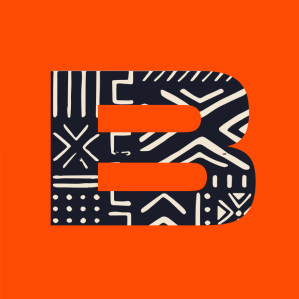 The Washington Post 2.1.22https://www.washingtonpost.com/media/2022/01/31/capital-b-black-media/https://capitalbnews.org/